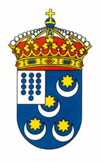 En Barbadás,                     de                                   2018AO CONCELLO DE BARBADÁSSOLICITUDE DE PARTICIPACIÓN  NA ACTIVIDADE COMERCIALNOITE MOUCHA 2018Nome do establecementoSectorEnderezoE-mailPersoa de contacto e teléfono Eventos especiais a realizar no interior/exterior do establecementoSinatura e selo (se dispón)Coñezo e acepto as bases da Noite moucha 2018 que están a disposición na web do Concello de BarbadásCoñezo e acepto as bases da Noite moucha 2018 que están a disposición na web do Concello de Barbadás